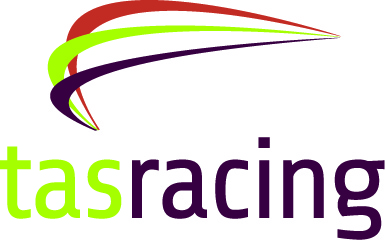 TASMANIAN GREYHOUNDRACINGFORTHCOMING PROGRAMMES2021-2022(As at 9 December 2021)HGRC – Hobart - racing at Ladbrokes Park, ElwickLGRC – Launceston – racing at Ladbrokes Racing Centre, MowbrayNWGRC – Devonport – racing at the Devonport Showgrounds, Devonport18/06/2021 – August, September and October programs added16/9/2021 – October Stakes Added30/9/2021 – November, December and January programs added3/11/2021 – Added OzChase Reference to Hobart 16/12/20219/12/2021 – Amended with updated Stakes for January 2022Monday	2 August 2021	LGRC (N)	278	Masters (x1) (Mixed 4/5 Whelped on/before					31/1/2018) ($1960-565-275-95)			278	Grade 5 (x3)			515	Grade 4 (x2)			515	Grade 6 (x2) (Tasbred only) 			600	Mixed Maiden/6 (x1)			720	Mixed 4/5 (x1) ($2865-825-400-135) 			278	Graded Events (If Required)			515	Graded Events (If Required)			600	Graded Events (If Required)	Nominations close at 10am Tuesday 27/7/21	Scratchings close at 9:15am Monday 2/8/21Tuesday	3 August 2021	NWGRC (D)	452	Masters (x1) (Free-to-All Whelped on/before					31/1/2018) ($1960-565-275-95)			452	Grade 4 (x1)			452	Grade 5 (x3)			452	Grade 6 (x3)			452	Maiden (x1)			580	Mixed 4/5 (x1)			452	Graded Events (If Required)			580	Graded Events (If Required)			452	Mixed 4/5 Qualy Heats (x4)	Nominations close at 10am Wednesday 28/7/21	Scratchings close at 4pm Monday 2/8/21Thursday	5 August 2021	LGRC (N)	278	Masters (x1) (Free-to-All Whelped on/before					31/1/2018) ($1960-565-275-95)			278	Grade 4 (x2)			515	Tasmanian Sprint Championship Heats (x4)					($2185-630-305-105)			515	Grade 5 (x1)			515	Grade 6 (x1)			600	Grade 5 (x1)			278	Graded Events (If Required)			515	Graded Events (If Required)			600	Graded Events (If Required)	Nominations close at 10am Friday 30/7/21 	Scratchings close at 9:15am Thursday 5/8/21Monday	9 August 2021	HGRC (N)	340	Masters (x1) (Mixed 4/5 R/O/C Whelped					on/before 31/1/2018) ($1960-565-275-95)			340	Grade 4 (x2)			461	Tasbred Bonus Series 47 Heats					(B16 Tasbred Grade 5) ($1950-560-275-90)			461	Grade 5 (x1)			461	Grade 6 (x3)			599	Mixed Maiden/6 (x1)			340	Graded Events (If Required)			461	Graded Events (If Required)			599	Graded Events (If Required)			461	Mixed 5/6 Qualy Heats (x4)	Nominations close at 10am Tuesday 3/8/21	Scratchings close at 9:15am Monday 9/8/21Tuesday	10 August 2021	NWGRC (D)	452	Masters (x1) (Mixed 4/5 R/O/C Whelped					on/before 31/1/2018) ($1960-565-275-95)			452	Mixed 1/2 (x1)			452	Grade 3 (x1)			452	Grade 4 (x1)			452	Mixed 4/5 Qualy Final			452	Grade 5 (x2)			452	Grade 6 (x2)			580	Grade 5 (x1)			452	Graded Events (If Required)			580	Graded Events (If Required)	Nominations close at 10am Wednesday 4/8/21	Scratchings close at 4pm Monday 9/8/21Thursday	12 August 2021	LGRC (N)	278	Grade 6 (x3)			515	Masters (x1) (Mixed 4/5 Whelped on/before					31/1/2018) ($1960-565-275-95)			515	Tasmanian Sprint Championship Final					($6955-2020-1010-215-4x105) 			515	Grade 4 (x1)			515	Grade 5 (x2)			600	Mixed 4/5 (x1)			720	Tasmanian Distance Championship					(Best 8) ($7610-2210-1105-235-4x115)			278	Graded Events (If Required)			515	Graded Events (If Required)			600	Graded Events (If Required)	Nominations close at 10am Friday 6/8/21 	Scratchings close at 9:15am Thursday 12/8/21Monday	16 August 2021	HGRC (N)	340	Grade 5 (x2)			461	Masters (x1) (Free-to-All Whelped on/before					31/1/2018) ($1960-565-275-95)			461	Grade 4 (x1)			461	Tasbred Bonus Series 47 Final					($2965-855-415-140)			461	Mixed 5/6 Qualy Final			461	Grade 6 (x2)			461	Maiden (x1)			599	Grade 5 (x1)			340	Graded Events (If Required)			461	Graded Events (If Required)			599	Graded Events (If Required)	Nominations close at 10am Tuesday 10/8/21	Scratchings close at 9:15am Monday 16/8/21Tuesday	17 August 2021	NWGRC (D)	452	Masters (x1) (Mixed 4/5 Whelped on/before\					31/1/2018) ($1960-565-275-95)			452	Mixed 1/2 (x1)			452	Grade 3 (x1)			452	Grade 4 (x1)			452	Grade 5 (x3)			452	Grade 6 (x2)			580	Mixed Maiden/6 (x1)			452	Graded Events (If Required)			580	Graded Events (If Required)			452	Mixed 5/6 Qualy Heats (x4)	Nominations close at 10am Wednesday 11/8/21	Scratchings close at 4pm Monday 16/8/21Thursday	19 August 2021	HGRC (N)	340	Grade 6 (x2)			461	Masters (x1) (Mixed 4/5 Whelped on/before					31/1/2018) ($1960-565-275-95)			461	Mixed 1/2 (x1)			461	Grade 3 (x1)			461	HGRC Members Young Star Classic Heats					(B32 Whelped on/after 1/8/2019)					($2035-585-285-100)			599	Mixed 4/5 (x1)			340	Graded Events (If Required)			461	Graded Events (If Required)			599	Graded Events (If Required)	Nominations close at 10am Friday 13/8/21	Scratchings close at 9:15am Thursday 19/8/21Monday	23 August 2021	LGRC (N)	278	Masters (x1) (Mixed 4/5 R/O/C Whelped					on/before 31/1/2018) ($1960-565-275-95)			278	Free-to-All (x1)			515	Grade 3 (x1)			515	Grade 4 (x1)			515	Grade 5 (x3)			515	Grade 6 (x1)			600	Mixed Maiden/6 (x1)			720	Mixed 5/6 (x1) ($2865-825-400-135) 			278	Graded Events (If Required)			515	Graded Events (If Required)			600	Graded Events (If Required)			278	Mixed 4/5 Qualy Heats (x4)	Nominations close at 10am Tuesday 17/8/21	Scratchings close at 9:15am Monday 23/8/21Tuesday	24 August 2021	NWGRC (D)	452	Masters (x1) (Free-to-All Whelped on/before					31/1/2018) ($1960-565-275-95)			452	Mixed 1/2 (x1)			452	Grade 3 (x1)			452	Grade 4 (x2)			452	Grade 5 (x2)			452	Mixed 5/6 Qualy Final			452	Grade 6 (x1)			580	Free-to-All (x1)			452	Graded Events (If Required)			580	Graded Events (If Required)	Nominations close at 10am Wednesday 18/8/21	Scratchings close at 4pm Monday 23/8/21Thursday	26 August 2021	HGRC (N)	340	Maiden (x1)			461	Masters (x1) (Mixed 4/5 R/O/C Whelped					on/before 31/1/2018) ($1960-565-275-95)			461	Mixed 1/2 (x1)			461	Grade 3 (x1)			461	Grade 4 (x1)			461	Grade 5 (x2)			461	Grade 6 (x1)			461	HGRC Members Young Star Classic Final					($6195-1795-900-190-4x95)			599	Grade 5 (x1)			340	Graded Events (If Required)			461	Graded Events (If Required)			599	Graded Events (If Required)	Nominations close at 10am Friday 20/8/21 	Scratchings close at 9:15am Thursday 26/8/21Monday	30 August 2021	LGRC (N)	278	Mixed 4/5 Qualy Final			278	Grade 6 (x2)			515	Masters (x1) (Free-to-All Whelped on/before					31/1/2018) ($1960-565-275-95)			515	Mixed 1/2 (x1)			515	Grade 3 (x1)			515	Grade 4 (x1)			515	Grade 5 (x2)			600	Mixed 4/5 (x1)			278	Graded Events (If Required)			515	Graded Events (If Required)			600	Graded Events (If Required)	Nominations close at 10am Tuesday 24/8/21	Scratchings close at 9:15am Monday 30/8/21Tuesday	31 August 2021	NWGRC (D)	452	Masters (x1) (Mixed 4/5 R/O/C Whelped					on/before 31/1/2018) ($1960-565-275-95)			452	Grade 1/2 (x1)			452	Grade 3 (x1)			452	Grade 4 (x2)			452	Grade 5 (x2)			452	Grade 6 (x2)			580	Mixed 4/5 (x1)			452	Graded Events (If Required)			580	Graded Events (If Required)	Nominations close at 10am Wednesday 25/8/21	Scratchings close at 4pm Monday 30/8/21Thursday	2 September 2021	HGRC (N)	340	Masters (x1) (Mixed 4/5 Whelped on/before					28/2/2018) ($1960-565-275-95)			340	Grade 5 (x3)			461	Mixed 1/2 (x1)			461	Grade 3 (x1)			461	Grade 4 (x2)			461	Grade 6 (x1)			599	Mixed Maiden/6 (x1)			340	Graded Events (If Required)			461	Graded Events (If Required)			599	Graded Events (If Required)			340	Mixed 4/5 Qualy Heats (x4)	Nominations close at 10am Friday 27/8/21 	Scratchings close at 9:15am Thursday 2/9/21Friday	3 September 2021	LGRC (T)	515	Tasmanian Breeders Classic Heats (x16)					(Tasbred Whelped on/after 1/9/2019) 	Nominations close at 10am Monday 30/8/21 	Scratchings close at 9.15am Friday 3/9/21Monday	6 September 2021	LGRC (N)	278	Maiden (x1)			515	Masters (x1) (Mixed 4/5 R/O/C Whelped					on/before 28/2/2018) ($1960-565-275-95)			515	Mixed 1/2 (x1)			515	Grade 3 (x1)			515	Grade 4 (x1)			515	Grade 5 (x2)			515	Grade 6 (x1)			600	Grade 5 (x1)			720	Free-to-All (x1) ($2865-825-400-135) 			278	Graded Events (If Required)			515	Graded Events (If Required)			600	Graded Events (If Required)	Nominations close at 10am Tuesday 31/8/21	Scratchings close at 9:15am Monday 6/9/21Tuesday	7 September 2021	NWGRC (D)	452	Masters (x1) (Mixed 4/5 Whelped on/before					28/2/2018) ($1960-565-275-95)			452	Grade 3 (x1)			452	Grade 4 (x2)			452	Grade 5 (x3)			452	Grade 6 (x2)			580	Mixed Maiden/6 (x1)			452	Graded Events (If Required)			580	Graded Events (If Required)			452	Mixed 4/5 Qualy Heats (x4)	Nominations close at 10am Wednesday 1/9/21	Scratchings close at 4pm Monday 6/9/21Thursday	9 September 2021	HGRC (N)	340	Masters (x1) (Free-to-All Whelped on/before					28/2/2018) ($1960-565-275-95)			340	Mixed 4/5 Qualy Final			340	Grade 6 (x2)			461	Mixed 1/2 (x1)			461	Grade 3 (x1)			461	Grade 4 (x1)			461	Grade 5 (x2)			599	Mixed 4/5 (x1)			340	Graded Events (If Required)			461	Graded Events (If Required)			599	Graded Events (If Required)	Nominations close at 10am Friday 3/9/21 	Scratchings close at 9:15am Thursday 9/9/21Monday	13 September 2021	LGRC (N)	278	Masters (x1) (Mixed 4/5 Whelped on/before					28/2/2018) ($1960-565-275-95)			278	Grade 5 (x3)			515	Grade 4 (x1)			515	Tasmanian Breeders Classic Semi Finals (x4)					($2220-665-345-200-4x150					B/B $1695-520-265-175-4x150)			600	Mixed Maiden/6 (x1)			278	Graded Events (If Required)			515	Graded Events (If Required)			600	Graded Events (If Required)			278	Mixed 5/6 Qualy Heats (x4)	Nominations close at 10am Tuesday 7/9/21	Scratchings close at 9:15am Monday 13/9/21Tuesday	14 September 2021	NWGRC (D)	452	Masters (x1) (Free-to-All Whelped on/before					28/2/2018) ($1960-565-275-95)			452	Mixed 1/2 (x1)			452	Grade 3 (x1)			452	Grade 4 (x1)			452	Mixed 4/5 Qualy Final			452	Grade 5 (x3)			452	Grade 6 (x1)			580	Grade 5 (x1)			452	Graded Events (If Required)			580	Graded Events (If Required)	Nominations close at 10am Wednesday 8/9/21	Scratchings close at 4pm Monday 13/9/21Thursday	16 September 2021	HGRC (N)	340	Masters (x1) (Mixed 4/5 R/O/C Whelped					on/before 28/2/2018) ($1960-565-275-95)			340	Grade 4 (x2)			461	Mixed 1/2 (x1)			461	Grade 3 (x1)			461	Grade 5 (x2)			461	Grade 6 (x2)			599	Grade 5 (x1)			340	Graded Events (If Required)			461	Graded Events (If Required)			599	Graded Events (If Required)	Nominations close at 10am Friday 10/9/21 	Scratchings close at 9:15am Thursday 16/9/21Monday	20 September 2021	LGRC (N)	278	Masters (x1) (Free-to-All Whelped on/before					28/2/2018) ($1960-565-275-95)			278	Mixed 5/6 Qualy Final			278	Grade 6 (x2)			515	Steve King Ladies Bracelet Heats					(B16 Bitches) ($2185-630-305-105)			515	Grade 5 (x1)			515	Tasmanian Breeders Classic Final					($7050-2100-1090-645-4x480					B/B $4500-1300-600-450-4x300)			600	Mixed 4/5 (x1)			720	Mixed 4/5 (x1) ($2865-825-400-135) 			278	Graded Events (If Required)			515	Graded Events (If Required)			600	Graded Events (If Required)	Nominations close at 10am Tuesday 14/9/21	Scratchings close at 9:15am Monday 20/9/21Tuesday	21 September 2021	NWGRC (D)	452	Masters (x1) (Mixed 4/5 R/O/C Whelped					on/before 28/2/2018) ($1960-565-275-95)			452	Mixed 1/2 (x1)			452	Grade 3 (x1)			452	Grade 4 (x1)			452	Grade 5 (x3)			452	Grade 6 (x2)			580	Mixed 4/5 (x1)			452	Graded Events (If Required)			580	Graded Events (If Required)	Nominations close at 10am Wednesday 15/9/21	Scratchings close at 4pm Monday 20/9/21Thursday	23 September 2021	HGRC (N)	340	Free-to-All (x1)			461	Masters (x1) (Mixed 4/5 Whelped on/before					28/2/2018) ($1960-565-275-95)			461	Grade 3 (x1)			461	Grade 4 (x2)			461	Grade 5 (x2)			461	Grade 6 (x1)			599	Mixed Maiden/6 (x1)			461	Dianne & Bottley Green Memorial Maiden					(Best 8) ($2720-785-380-130)			340	Graded Events (If Required)			461	Graded Events (If Required)			599	Graded Events (If Required)			461	Mixed 4/5 Qualy Heats (x4)	Nominations close at 10am Friday 17/9/21 	Scratchings close at 9:15am Thursday 23/9/21Monday	27 September 2021	LGRC (N)	278	Masters (x1) (Mixed 4/5 R/O/C Whelped					on/before 28/2/2018) ($1960-565-275-95)			278	Grade 4 (x2)			515	Steve King Ladies Bracelet Final					($3200-920-450-155)			515	Grade 5 (x3)			515	Grade 6 (x2)			600	Free-to-All (x1)			278	Graded Events (If Required)			515	Graded Events (If Required)			600	Graded Events (If Required)	Nominations close at 10am Tuesday 21/9/21	Scratchings close at 9:15am Monday 27/9/21Tuesday	28 September 2021	NWGRC (D)	452	Masters (x1) (Mixed 4/5 Whelped on/before					28/2/2018) ($1960-565-275-95)			452	Mixed 1/2 (x1)			452	Grade 3 (x1)			452	Grade 4 (x2)			452	Grade 5 (x2)			452	Grade 6 (x2) (Tasbred only) 			580	Mixed Maiden/6 (x1)			452	Graded Events (If Required)			580	Graded Events (If Required)			452	Mixed 5/6 Qualy Heats (x4)	Nominations close at 10am Wednesday 22/9/21	Scratchings close at 4pm Monday 27/9/21Thursday	30 September 2021	HGRC (N)	340	Grade 5 (x2)			461	Masters (x1) (Free-to-All Whelped on/before					28/2/2018) ($1960-565-275-95)			461	Mixed 1/2 (x1)			461	Grade 3 (x1)			461	Grade 4 (x1)			461	Mixed 4/5 Qualy Final			461	Grade 6 (x2)			599	Mixed 4/5 (x1)			340	Graded Events (If Required)			461	Graded Events (If Required)			599	Graded Events (If Required)	Nominations close at 10am Friday 24/9/21	Scratchings close at 9:15am Thursday 30/9/21Monday	4 October 2021	LGRC (N)	278	Free-to-All (x1)			515	Masters (x1) (Mixed 4/5 Whelped on/before					31/3/2018) ($2060-595-290-100)			515	Mixed 1/2 (x1)			515	Grade 3 (x1)			515	Grade 4 (x1)			515	Grade 5 (x2)			515	Grade 6 (x1)			600	Colonial Hotel Mid Distance Championship					Heats (Best 16 Grade 4 & 5)					($2060-595-290-100)			278	Graded Events (If Required)			515	Graded Events (If Required)			600	Graded Events (If Required)			278	Mixed 4/5 Qualy heats (x4)	Nominations close at 10am Tuesday 28/9/21	Scratchings close at 9:15am Monday 4/10/21Tuesday	5 October 2021	NWGRC (D)	452	Masters (x1) (Free-to-All Whelped on/before					31/3/2018) ($2060-595-290-100)			452	Mixed 1/2 (x1)			452	Grade 3 (x1)			452	Grade 4 (x1)			452	Grade 5 (x1)			452	Mixed 5/6 Qualy Final			452	Tasbred Bonus Series 48 Heats					(Best 16 Tasbred Grade 6)					($2050-590-285-100)			452	Maiden (x1)			580	Grade 5 (x1)			452	Graded Events (If Required)			580	Graded Events (If Required)	Nominations close at 10am Wednesday 29/9/21	Scratchings close at 4pm Monday 4/10/21Thursday	7 October 2021	HGRC (N)	340	Grade 4 (x2)			461	Masters (x1) (Mixed 4/5 R/O/C Whelped					on/before 31/3/2018) ($2060-595-290-100)			461	MA Morgan St Leger Heats					(B24 Dogs Whelped on/after 1/4/2019)					($2140-615-300-100)			461	Leeroy Rogue Laurels Heats					(B24 Bitches Whelped on/after 1/4/2019)					($2140-615-300-100)			599	Grade 5 (x1)			340	Graded Events (If Required)			461	Graded Events (If Required)			599	Graded Events (If Required)	Nominations close at 10am Friday 1/10/21	Scratchings close at 9:15am Thursday 7/10/21Monday	11 October 2021	LGRC (N)	278	Mixed 4/5 Qualy Final			278	Maiden (x1)			515	Masters (x1) (Free-to-All Whelped on/before					31/3/2018) ($2060-595-290-100)			515	Mixed 1/2 (x1)			515	Grade 3 (x1)			515	Grade 4 (x1)			515	Grade 5 (x1)			515	Grade 6 (x1)			600	Colonial Hotel Mid Distance Championship Final					($3080-885-430-150)			720	Mixed 5/6 (x1) ($2865-825-400-135)			278	Graded Events (If Required)			515	Graded Events (If Required)			600	Graded Events (If Required)	Nominations close at 10am Tuesday 5/10/21	Scratchings close at 9:15am Monday 11/10/21Tuesday	12 October 2021	NWGRC (D)	452	Masters (x1) (Mixed 4/5 R/O/C Whelped					on/before 31/3/2018) ($2060-595-290-100)			452	Mixed 1/2 (x1)			452	Grade 3 (x1)			452	Grade 4 (x1)			452	Grade 5 (x3)			452	Grade 6 (x1)			452	Tasbred Bonus Series 48 Final					($3065-885-430-145)			580	Mixed 4/5 (x1)			452	Graded Events (If Required)			580	Graded Events (If Required)			452	Mixed 4/5 Qualy Heats (x4)	Nominations close at 10am Wednesday 6/10/21	Scratchings close at 4pm Monday 11/10/21Thursday	14 October 2021	HGRC (N)	340	Masters (x1) (Free-to-All Whelped on/before					31/3/2018) ($1960-565-275-95)			340	Grade 6 (x2)			461	Mixed 1/2 (x1)			461	Grade 3 (x1)			461	Grade 4 (x1)			461	Grade 5 (x1)			461	M A Morgan St Leger Final					($7280-2115-1055-225-4x110)			461	Leeroy Rogue Laurels Final					($7280-2115-1055-225-4x110)			599	Mixed Maiden/6 (x1)			340	Graded Events (If Required)			461	Graded Events (If Required)			599	Graded Events (If Required)	Nominations close at 10am Friday 8/10/21	Scratchings close at 9:15am Thursday 14/10/21Monday	18 October 2021	LGRC (N)	278	Grade 5 (x3)			515	Masters (x1) (Mixed 4/5 R/O/C Whelped					on/before 31/3/2018) ($2060-595-290-100)			515	Mixed 1/2 (x1)			515	Grade 3 (x1)			515	Grade 4 (x1)			515	Grade 6 (x1)			515	Maiden (x1)			600	Grade 5 (x1)			278	Graded Events (If Required)			515	Graded Events (If Required)			600	Graded Events (If Required)	Nominations close at 10am Tuesday 12/10/21	Scratchings close at 9:15am Monday 18/10/21Tuesday	19 October 2021	NWGRC (D)	452	Masters (x1) (Mixed 4/5 Whelped on/before					31/3/2018) ($2060-595-290-100)			452	Grade 4 (x1)			452	Mixed 4/5 Qualy Final			452	Grade 5 (x2)			452	George & Eileen Johnston Puppy Championship					Heats (B32 Whelped on/after 1/9/2019)					($2140-615-300-100)			580	Mixed Maiden/6 (x1)			452	Graded Events (If Required)			580	Graded Events (If Required)	Nominations close at 10am Wednesday 13/10/21	Scratchings close at 4pm Monday 18/10/21Thursday	21 October 2021	HGRC (N)	340	Masters (x1) (Mixed 4/5 Whelped on/before					31/3/2018) ($1960-565-275-95)			461	Tasmanian Gold Cup Heats					(Best 64) ($2285-660-320-110)			599	Mixed 4/5 (x1)			340	Graded Events (If Required)			461	Graded Events (If Required)			599	Graded Events (If Required)			461	Mixed 5/6 Qualy Heats (x4)	Nominations close at 10am Friday 15/10/21	Scratchings close at 9:15am Thursday 21/10/21Monday	25 October 2021	LGRC (N)	278	Masters (x1) (Mixed 4/5 Whelped on/before					31/3/2018) ($1960-565-275-95)			278	Grade 6 (x3)			515	Grade 3 (x1)			515	Grade 4 (x1)			515	Grade 5 (x2)			600	Mixed Maiden/6 (x1)			720	Free-to-All (x1) ($2865-825-400-135)			278	Graded Events (If Required)			515	Graded Events (If Required)			600	Graded Events (If Required)			515	Mixed 4/5 Qualy Heats (x4)	Nominations close at 10am Tuesday 19/10/21	Scratchings close at 9:15am Monday 25/10/21Tuesday	26 October 2021	NWGRC (D)	452	Masters (x1) (Free-to-All Whelped on/before					31/3/2018) ($2060-595-290-100)			452	Mixed 1/2 (x1)			452	Grade 3 (x1)			452	Grade 4 (x1)			452	Grade 5 (x2)			452	Grade 6 (x2)			452	George & Eileen Johnston Puppy Championship					Final ($6195-1795-900-190-4x95)			580	Grade 5 (x1)			452	Graded Events (If Required)			580	Graded Events (If Required)	Nominations close at 10am Wednesday 20/10/21	Scratchings close at 4pm Monday 25/10/21Thursday	28 October 2021	HGRC (N)	340	Masters (x1) (Mixed 4/5 R/O/C Whelped					on/before 31/3/2018) ($1960-565-275-95)			340	Maiden (x1)			461	Tasmanian Gold Cup Final					($7280-2115-1055-225-4x110)			461	Grade 4 (x1)			461	Grade 5 (x2)			461	Mixed 5/6 Qualy Final			461	Grade 6 (x2) (Tasbred only) 			599	Free-to-All (x1)			340	Graded Events (If Required)			461	Graded Events (If Required)			599	Graded Events (If Required)	Nominations close at 10am Friday 22/10/21	Scratchings close at 9:15am Thursday 28/10/21Monday	1 November 2021	LGRC (N)	278	Masters (x1) (Free-to-All Whelped on/before					30/4/2018) ($1960-565-275-95)			278	Grade 5 (x3)			515	Mixed 4/5 Qualy Final			515	Simons Carpet One Gold Collar Heats					(B32 Tasbred Whelped on/after 1/11/2019)					($2140-615-300-100)			600	Grade 5 (x1)			278	Graded Events (If Required)			515	Graded Events (If Required)			600	Graded Events (If Required)	Nominations close at 10am Tuesday 26/10/21	Scratchings close at 9:15am Monday 1/11/21Wednesday	3 November 2021	NWGRC (T)	452	Masters (x1) (Mixed 4/5 R/O/C Whelped					on/before 30/4/2018) ($2060-595-290-100)			452	Grade 3 (x1)			452	Grade 4 (x2)			452	Grade 5 (x3)			452	Grade 6 (x2)			580	Mixed 4/5 (x1)			452	Graded Events (If Required)			580	Graded Events (If Required)			452	Mixed 5/6 Qualy Heats (x4)	Nominations close at 10am Wednesday 27/10/21	Scratchings close at 4pm Tuesday 2/11/21Thursday	4 November 2021	HGRC (N)	340	Grade 6 (x3)			461	Masters (x1) (Mixed 4/5 Whelped on/before					30/4/2018) ($2060-595-290-100)			461	Jack Connolly Memorial (Best 8)					($3300-950-465-160)			461	Grade 4 (x2)			461	Grade 5 (x2)			599	Mixed Maiden/6 (x1)			340	Graded Events (If Required)			461	Graded Events (If Required)			599	Graded Events (If Required)	Nominations close at 10am Friday 29/10/21	Scratchings close at 9:15am Thursday 4/11/21Monday	8 November 2021	LGRC (N)	278	Grade 4 (x2)			515	Masters (x1) (Mixed 4/5 Whelped on/before					30/4/2018) ($2060-595-290-100)			515	Mixed 1/2 (x1)			515	Grade 3 (x1)			515	Grade 5 (x1)			515	Grade 6 (x2)			515	Simons Carpet One Gold Collar Final					($7280-2115-1055-225-4x110)			600	Richard Stamford Perpetual Stakes					(Free-to-All 8) ($3300-950-465-160)			278	Graded Events (If Required)			515	Graded Events (If Required)			600	Graded Events (If Required)	Nominations close at 10am Tuesday 2/11/21	Scratchings close at 9:15am Monday 8/11/21Tuesday	9 November 2021	NWGRC (D)	452	Masters (x1) (Mixed 4/5 Whelped on/before					30/4/2018) ($2060-595-290-100)			452	Grade 4 (x1)			452	Grade 5 (x1)			452	Mixed 5/6 Qualy Final			452	Crown Lager Tasbred Maiden Heats					(B40 All Aged Tasbred Maidens)					($2050-590-285-100) 			580	Grade 5 (x1)			452	Graded Events (If Required)			580	Graded Events (If Required)	Nominations close at 10am Thursday 4/11/21	Scratchings close at 9:15am Monday 8/11/21Thursday	11 November 2021	HGRC (N)	340	Grade 5 (x3)			461	Masters (x1) (Free-to-All Whelped on/before					30/4/2018) ($2060-595-290-100)			461	Mixed 1/2 (x1)			461	Grade 3 (x1)			461	Grade 4 (x1)			461	Grade 6 (x2)			599	Mixed 4/5 (x1)			340	Graded Events (If Required)			461	Graded Events (If Required)			599	Graded Events (If Required)			461	Mixed 4/5 Qualy Heats (x4)	Nominations close at 10am Friday 5/11/21	Scratchings close at 9:15am Thursday 11/11/21Monday	15 November 2021	LGRC (N)	278	Masters (x1) (Mixed 4/5 R/O/C Whelped					on/before 30/4/2018) ($1960-565-275-95) 			278	Grade 6 (x3)			515	Grade 4 (x2)			515	Grade 5 (x3)			600	Mixed Maiden/6 (x1)			278	Graded Events (If Required)			515	Graded Events (If Required)			600	Graded Events (If Required)			278	Mixed 5/6 Qualy Heats (x4)	Nominations close at 10am Tuesday 9/11/21	Scratchings close at 9:15am Monday 15/11/21Tuesday	16 November 2021	NWGRC (D)	452	Masters (x1) (Free-to-All Whelped on/before					30/4/2018) ($2060-595-290-100)			452	Ladbrokes Devonport Chase Heats (Best 64)					($3640-1050-510-175)			452	Crown Lager Tasbred Maiden Final					($6230-1810-905-190-4x95)			452	Graded Events (If Required)			580	Graded Events (If Required)	Nominations close at 10am Wednesday 10/11/21	Scratchings close at 4pm Monday 15/11/21Thursday	18 November 2021	HGRC (N)	340	Grade 4 (x2)			461	Masters (x1) (Mixed 4/5 R/O/C Whelped					on/before 30/4/2018) ($2060-595-290-100)			461	Mixed 4/5 Qualy Final			461	Grade 5 (x1)			461	Tasbred Bonus Series 49 Heats					(Best 16 Tasbred Grade 5)					($2050-590-285-100) 			461	Grade 6 (x2)			599	Grade 5 (x1)			340	Graded Events (If Required)			461	Graded Events (If Required)			599	Graded Events (If Required)	Nominations close at 10am Friday 12/11/21	Scratchings close at 9:15am Thursday 18/11/21Monday	22 November 2021	LGRC (N)	278	Free-to-All (x1)			278	Mixed 5/6 Qualy Final			515	Masters (x1) (Free-to-All Whelped on/before					30/4/2018) ($2060-595-290-100)			515	Mixed 1/2 (x1)			515	Grade 3 (x1)			515	Grade 4 (x1)			515	Grade 5 (x2)			515	Grade 6 (x1)			600	Mixed 4/5 (x1)			278	Graded Events (If Required)			515	Graded Events (If Required)			600	Graded Events (If Required)	Nominations close at 10am Tuesday 16/11/21	Scratchings close at 9:15am Monday 22/11/21Thursday	25 November 2021	HGRC (N)	340	Masters (x1) (Mixed 4/5 Whelped on/before					30/4/2018) ($1960-565-275-95) 			340	Grade 6 (x3)			461	Mixed 1/2 (x1)			461	Grade 3 (x1)			461	Grade 4 (x1)			461	Grade 5 (x1)			461	Tasbred Bonus Series 49 Final					($3065-885-430-145)			599	Mixed Maiden/6 (x1)			340	Graded Events (If Required)			461	Graded Events (If Required)			599	Graded Events (If Required)			340	Mixed 5/6 Qualy Heats (x4)	Nominations close at 10am Friday 19/11/21	Scratchings close at 9:15am Thursday 25/11/21Friday	26 November 2021	NWGRC (T)	452	Masters (x1) (Mixed 4/5 R/O/C					Whelped on/before 30/4/2018)					($2060-595-290-100)			452	Ladbrokes Devonport Chase Final					(National Group 3 Event)					($25,000-6000-2800-700-4x300)			452	Angus Evans Memorial Devonport Chase					Consolation ($5420-1570-780-165-4x85)			452	Grade 4 (x1)			452	Grade 5 (x3)			452	Grade 6 (x2)			580	Mixed 4/5 (x1)			452	Graded Events (If Required)			580	Graded Events (If Required)	Nominations close at 10am Monday 22/11/21	Scratchings close at 4pm Thursday 25/11/21Monday	29 November 2021	LGRC (N)	278	Maiden (x1)			515	Masters (x1) (Mixed 4/5 R/O/C Whelped					on/before 30/4/2018) ($2060-595-290-100)			515	Mixed 1/2 (x1)			515	Grade 3 (x1)			515	Grade 4 (x1)			515	Grade 5 (x2)			515	Grade 6 (x2) (Tasbred only) 			600	Grade 5 (x1)			278	Graded Events (If Required)			515	Graded Events (If Required)			600	Graded Events (If Required)	Nominations close at 10am Tuesday 23/11/21	Scratchings close at 9:15am Monday 29/11/21Tuesday	30 November 2021	NWGRC (D)	452	Masters (x1) (Mixed 4/5 Whelped on/before					30/4/2018) ($2060-595-290-100)			452	Grade 3 (x1)			452	Grade 4 (x2)			452	Grade 5 (x3)			452	Grade 6 (x2)			580	Mixed 4/5 (x1)			452	Graded Events (If Required)			580	Graded Events (If Required)			452	Mixed 4/5 Qualy Heats (x4)	Nominations close at 10am Wednesday 24/11/21	Scratchings close at 4pm Monday 29/11/21Thursday	2 December 2021	HGRC (N)	340	Masters (x1) (Free-to-All Whelped on/before					31/5/2018) ($1960-565-275-95) 			340	Grade 5 (x2)			340	Mixed 5/6 Qualy Final			461	Barry Heawood Hobart Thousand Prelude					(Best 8) ($3300-950-465-160)			461	Grade 4 (x2)			461	Grade 6 (x2)			599	Mixed Maiden/6 (x1)			340	Graded Events (If Required)			461	Graded Events (If Required)			599	Graded Events (If Required)	Nominations close at 10am Friday 26/11/21	Scratchings close at 9:15am Thursday 2/12/21Saturday	4 December 2021	NWGRC	452	Ulverstone Pet Foods Tasmanian					Breeders Classic Heats (Tasbred Whelped					on/after 1/12/2019) 	Nominations close at 10am Monday 29/11/21	Scratchings close at 4pm Friday 3/12/21Monday	6 December 2021	LGRC (N)	278	Masters (x1) (Mixed 4/5 Whelped on/before					31/5/2018) ($1960-565-275-95) 			278	Grade 6 (x3)			515	Mixed 1/2 (x1)			515	Grade 3 (x1)			515	Grade 4 (x1)			515	Grade 5 (x2)			600	Mixed 4/5 (x1)			278	Graded Events (If Required)			515	Graded Events (If Required)			600	Graded Events (If Required)			515	Mixed 5/6 Qualy Heats (x4)	Nominations close at 10am Tuesday 30/11/21	Scratchings close at 9:15am Monday 6/12/21Tuesday	7 December 2021	NWGRC (D)	452	Masters (x1) (Free-to-All Whelped on/before					31/5/2018) ($2060-595-290-100)			452	Grade 4 (x2)			452	Mixed 4/5 Qualy Final 			452	Grade 5 (x3)			452	Grade 6 (x2)			580	Grade 5 (x1)			452	Graded Events (If Required)			580	Graded Events (If Required)	Nominations close at 10am Wednesday 1/12/21	Scratchings close at 4pm Monday 6/12/21Thursday	9 December 2021	HGRC (N)	340	Masters (x1) (Mixed 4/5 R/O/C Whelped					on/before 31/5/2018) ($1960-565-275-95) 			461	Ladbrokes Hobart Thousand Heats					(Best 64) ($3640-1050-510-175)			599	Mixed 4/5 (x1)			340	Graded Events (If Required)			461	Graded Events (If Required)			599	Graded Events (If Required)	Nominations close at 10am Friday 3/12/21	Scratchings close at 9:15am Thursday 9/12/21Monday	13 December 2021	LGRC (N)	278	Masters (x1) (Free-to-All Whelped on/before					31/5/2018) ($1960-565-275-95) 			278	Grade 5 (x3)			515	Grade 4 (x1)			515	Mixed 5/6 Qualy Final			515	Grade 5 (x1)			515	Grade 6 (x2)			600	Mixed Maiden/6 (x1)			278	Graded Events (If Required)			515	Graded Events (If Required)			600	Graded Events (If Required)			278	Mixed 4/5 Qualy Heats (x4)	Nominations close at 10am Tuesday 7/12/21	Scratchings close at 9:15am Monday 13/12/21Tuesday	14 December 2021	NWGRC (D)	452	Masters (x1) (Mixed 4/5 R/O/C Whelped					on/before 31/5/2018) ($2060-595-290-100)			452	Grade 4 (x1)			452	Grade 5 (x2)			452	Grade 6 (x1)			452	Ulverstone Pet Foods Tasmanian Breeders					Classic Semi Finals (x4)					($2220-665-345-200-4x150					B/B $1695-520-265-175-4x150) 			580	Free-to-All (x1)			452	Graded Events (If Required)			580	Graded Events (If Required)	Nominations close at 10am Wednesday 8/12/21	Scratchings close at 4pm Monday 13/12/21Thursday	16 December 2021	HGRC (N)	340	Maiden (x1)			461	Masters (x1) (Mixed 4/5 Whelped on/before					31/5/2018) ($2060-595-290-100)			461	Ladbrokes Hobart Thousand Final					(National Group 1 Event)					($75,000-18,000-8500-2000-4x900)			461	R W (Bob) Brown Hobart Thousand					Consolation ($6700-1945-970-205-4x100)			461	Billy Grice Memorial (Best 8)					($3300-950-465-160)			461	Denise Fysh Memorial (Best 8 Grade 5)					($3065-885-430-145)					(On Ozchase as “Special Event-461)			461	Grade 4 (x2)			461	Grade 6 (x1)			599	Grade 5 (x1)			340	Graded Events (If Required)			461	Graded Events (If Required)			599	Graded Events (If Required)	Nominations close at 10am Friday 10/12/21	Scratchings close at 9:15am Thursday 16/12/21Monday	20 December 2021	LGRC (N)	278	Masters (x1) (Mixed 4/5 R/O/C Whelped					on/before 31/5/2018) ($1960-565-275-95) 			278	Grade 4 (x2)			278	Mixed 4/5 Qualy Final			515	Mixed 1/2 (x1)			515	Grade 3 (x1)			515	Grade 5 (x1)			515	Grade 6 (x2)			600	Mixed 4/5 (x1)			278	Graded Events (If Required)			515	Graded Events (If Required)			600	Graded Events (If Required)	Nominations close at 10am Tuesday 14/12/21	Scratchings close at 9:15am Monday 20/12/21Tuesday	21 December 2021	NWGRC (D)	452	Masters (x1) (Mixed 4/5 Whelped on/before					31/5/2018) ($2060-595-290-100)			452	Christmas Gift Heats (Best 64 Grade 4 & 5)					($2060-595-290-100)			452	Ulverstone Pet Foods Tasmanian Breeders					Classic Final ($7050-2100-1090-645-4x480					B/B $4500-1300-600-450-4x300)			452	Graded Events (If Required)			580	Graded Events (If Required)	Nominations close at 10am Wednesday 15/12/21	Scratchings close at 4pm Monday 20/12/21Thursday	23 December 2021	HGRC (N)	340	Free-to-All (x1)			461	Masters (x1) (Free-to-All Whelped on/before					31/5/2018) ($2060-595-290-100)			461	Grade 3 (x1)			461	Grade 4 (x2)			461	Grade 5 (x2)			461	Grade 6 (x2)			599	Mixed Maiden/6 (x1)			340	Graded Events (If Required)			461	Graded Events (If Required)			599	Graded Events (If Required)			461	Mixed 5/6 Qualy Heats (x4)	Nominations close at 10am Friday 17/12/21	Scratchings close at 9:15am Thursday 23/12/21Monday	27 December 2021	LGRC (N)	278	Grade 6 (x3)			515	Masters (x1) (Mixed 4/5 Whelped on/before					31/5/2018) ($2060-595-290-100)			515	Mixed 1/2 (x1)			515	Grade 3 (x1)			515	Grade 4 (x1)			515	Grade 5 (x2)			600	Grade 5 (x1)			278	Graded Events (If Required)			515	Graded Events (If Required)			600	Graded Events (If Required)	Nominations close at 10am Tuesday 21/12/21	Scratchings close at 9:15am Monday 27/12/21Tuesday	28 December 2021	NWGRC (T)	452	Masters (x1) (Free-to-All Whelped					on/before 31/5/2018) ($2060-595-290-100)			452	Mixed 1/2 (x1)			452	Grade 3 (x1)			452	Grade 4 (x1)			452	Christmas Gift Final ($3080-885-430-150)			452	Grade 5 (x1)			452	Grade 6 (x2)			452	Maiden (x1)			580	Mixed Maiden/6 (x1)			452	Graded Events (If Required)			580	Graded Events (If Required)			452	Mixed 5/6 Qualy Heats (x4)	Nominations close at 10am Wednesday 22/12/21	Scratchings close at 4pm Monday 27/12/21Thursday	30 December 2021	HGRC (N)	340	Grade 4 (x2)			461	Masters (x1) (Mixed 4/5 R/O/C Whelped					on/before 31/5/2018) ($2060-595-290-100)			461	Mixed 1/2 (x1)			461	Grade 3 (x1)			461	Grade 5 (x1)			461	Mixed 5/6 Qualy Final			461	Grade 6 (x2) (Tasbred only) 			599	Mixed 4/5 (x1)			340	Graded Events (If Required)			461	Graded Events (If Required)			599	Graded Events (If Required)	Nominations close at 10am Friday 24/12/21	Scratchings close at 9:15am Thursday 30/12/21Monday	3 January 2022	LGRC (N)	278	Free-to-All (x1)			515	Masters (x1) (Free-to-All Whelped on/before					30/6/2018) ($2160-620-300-105)			515	Grade 3 (x1)			515	Grade 4 (x1)			515	Grade 5 (x1)			515	Rising Stars Heats (B32 Whelped on/after					1/7/2019) ($2230-645-315-105)			600	Mixed Maiden/6 (x1)			278	Graded Events (If Required)			515	Graded Events (If Required)			600	Graded Events (If Required)			515	Mixed 4/5 Qualy Heats (x4)	Nominations close at 10am Wednesday 29/12/21	Scratchings close at 9:15am Monday 3/1/22Tuesday	4 January 2022	NWGRC (D)	452	Masters (x1) (Mixed 4/5 R/O/C Whelped					on/before 30/6/2018) ($2160-620-300-105)			452	Mixed 1/2 (x1)			452	Grade 3 (x1)			452	Grade 4 (x1)			452	Grade 5 (x2)			452	Mixed 5/6 Qualy Final			452	Grade 6 (x2)			580	Mixed 4/5 (x1)	Nominations close at 10am Thursday 30/12/21	Scratchings close at 4pm Monday 3/1/22Thursday	6 January 2022	HGRC (N)	340	Masters (x1) (Mixed 4/5 Whelped on/before					30/6/2018) ($2055-590-290-100)			340	Grade 5 (x3)			461	Mixed 1/2 (x1)			461	Grade 3 (x1)			461	Grade 4 (x1)			461	Grade 6 (x2)			599	Grade 5 (x1)			340	Graded Events (If Required)			461	Graded Events (If Required)			599	Graded Events (If Required)	Nominations close at 10am Friday 31/12/21	Scratchings close at 9:15am Thursday 6/1/22Monday	10 January 2022	LGRC (N)	278	Tasbred Bonus Series 50 Heats					(B16 Tasbred Grade 6) ($2040-590-285-100)			278	Maiden (x1)			515	Masters (x1) (Mixed 4/5 R/O/C Whelped					on/before 30/6/2018) ($2160-620-300-105)			515	Mixed 1/2 (x1)			515	Grade 3 (x1)			515	Grade 4 (x1)			515	Mixed 4/5 Qualy Final			515	Rising Stars Final					($3250-935-455-155)			600	Mixed 4/5 (x1)			278	Graded Events (If Required)			515	Graded Events (If Required)			600	Graded Events (If Required)	Nominations close at 10am Tuesday 4/1/22	Scratchings close at 9:15am Monday 10/1/22Tuesday	11 January 2022	NWGRC (D)	452	Masters (x1) (Mixed 4/5 Whelped on/before					30/6/2018) ($2160-620-300-105)			452	Mixed 1/2 (x1)			452	Grade 3 (x1)			452	Grade 4 (x1)			452	Grade 5 (x3)			452	Grade 6 (x2)			580	Grade 5 (x1)			452	Graded Events (If Required)			580	Graded Events (If Required)			452	Mixed 4/5 Qualy Heats (x4)	Nominations close at 10am Wednesday 5/1/22	Scratchings close at 4pm Monday 10/1/22Thursday	13 January 2022	HGRC (N)	340	Masters (x1) (Free-to-All Whelped on/before					30/6/2018) ($2055-590-290-100)			340	Grade 6 (x2)			461	Mixed 1/2 (x1)			461	Grade 3 (x1)			461	Maiden Thousand Heats (All Aged Maidens x4)					($2145-620-300-100)			599	Mixed Maiden/6 (x1)			340	Graded Events (If Required)			461	Graded Events (If Required)			599	Graded Events (If Required)	Nominations close at 10am Friday 7/1/22	Scratchings close at 9:15am Thursday 13/1/22Friday	14 January 2022	HGRC (T) (T)	461	Maiden Thousand Heats (All Aged Maidens x12)					($2145-620-300-100)	Nominations close at 10am Thursday 6/1/22	Scratchings close at 4pm Thursday 13/1/22Monday	17 January 2022	LGRC (N)	278	Masters (x1) (Mixed 4/5 Whelped on/before					30/6/2018) ($2055-590-290-100)			278	Grade 5 (x2)			278	Tasbred Bonus Series 50 Final					($3060-880-430-145)			515	Mixed 1/2 (x1)			515	Grade 3 (x1)			515	Grade 4 (x2)			515	Grade 6 (x1)			600	Grade 5 (x1)			278	Graded Events (If Required)			515	Graded Events (If Required)			600	Graded Events (If Required)	Nominations close at 10am Tuesday 11/1/22	Scratchings close at 9:15am Monday 17/1/22Tuesday	18 January 2022	NWGRC (D)	452	Masters (x1) (Free-to-All Whelped on/before					30/6/2018) ($2160-620-300-105)			452	Mixed 1/2 (x1)			452	Grade 3 (x1)			452	Grade 4 (x1)			452	Mixed 4/5 Qualy Final 			452	Grade 5 (x2)			452	Grade 6 (x2)			580	Mixed Maiden/6 (x1)			452	Graded Events (If Required)			580	Graded Events (If Required)	Nominations close at 10am Wednesday 12/1/22	Scratchings close at 4pm Monday 17/1/22Thursday	20 January 2022	HGRC (N)	340	Masters (x1) (Mixed 4/5 R/O/C Whelped					on/before 30/6/2018) ($2055-590-290-100)			340	Free-to-All (x1)			461	Grade 4 (x1)			461	Grade 5 (x1)			461	Grade 6 (x1)			461	Maiden Thousand Semi Finals					($2480-715-350-120)			599	Mixed 4/5 (x1)			340	Graded Events (If Required)			461	Graded Events (If Required)			599	Graded Events (If Required)			340	Mixed 4/5 Qualy Heats (x4)	Nominations close at 10am Monday 17/1/22	Scratchings close at 9:15am Thursday 20/1/22Monday	24 January 2022	LGRC (N)	278	Masters (x1) (Free-to-All Whelped on/before					30/6/2018) ($2055-590-290-100)			515	Ladbrokes Launceston Cup Heats (B64)					($4180-1215-605-125-4x65)			600	Mixed 4/5 (x1)			278	Graded Events (If Required)			515	Graded Events (If Required)			600	Graded Events (If Required)	Nominations close at 10am Tuesday 18/1/22	Scratchings close at 9:15am Monday 24/1/22Tuesday	25 January 2022	NWGRC (D)	452	Masters (x1) (Mixed 4/5 R/O/C Whelped					on/before 30/6/2018) ($2160-620-300-105)			452	Grade 3 (x1)			452	Grade 4 (x2)			452	Grade 5 (x3)			452	Grade 6 (x2) (Tasbred only) 			580	Grade 5 (x1)			452	Graded Events (If Required)			580	Graded Events (If Required)			452	Mixed 5/6 Qualy Heats (x4)	Nominations close at 10am Wednesday 19/1/22	Scratchings close at 4pm Monday 24/1/22Thursday	27 January 2022	HGRC (N)	340	Mixed 4/5 Qualy Final			340	Grade 6 (x2)			461	Masters (x1) (Mixed 4/5 Whelped on/before					30/6/2018) ($2160-620-300-105)			461	Grade 4 (x1)			461	Grade 5 (x3)			461	Maiden Thousand Final					($10,175-2955-1475-310-4x155)			599	Mixed Maiden/6 (x1)			340	Graded Events (If Required)			461	Graded Events (If Required)			599	Graded Events (If Required)	Nominations close at 10am Friday 21/1/22	Scratchings close at 9:15am Thursday 27/1/22Monday	31 January 2022	LGRC (N)	278	Masters (x1) (Mixed 4/5 R/O/C Whelped					on/before 30/6/2018) ($2055-590-290-100)			278	Grade 4 (x2)			515	Ladbrokes Launceston Cup Final					(National Group 3 Event)					($40,000-9600-4500-1000-4x500)			515	Curtains & Blinds Launceston Cup					Consolation ($6525-1890-945-200-4x100)			515	Grade 5 (x2)			515	Grade 6 (x2)			600	A Total Car Rentals Viv Berresford Memorial					(Free-to-All 8) ($3400-980-475-160)			278	Graded Events (If Required)			515	Graded Events (If Required)			600	Graded Events (If Required)	Nominations close at 10am Tuesday 25/1/22	Scratchings close at 9:15am Monday 31/1/22Tuesday	1 February 2022	NWGRC (D)	452	Masters (x1) (Mixed 4/5 Whelped on/before					31/7/2018) ($2160-620-300-105)			452	Grade 4 (x1)			452	Grade 5 (x2)			452	Mixed 5/6 Qualy Final			452	Grade 6 (x1)			580	Custom Resources & Recruitment Distance					Championship Heats (Free-to-All 32)					($2380-685-335-115)			452	Graded Events (If Required)			580	Graded Events (If Required)	Nominations close at 10am Thursday 27/1/22	Scratchings close at 9:15am Monday 31/1/22Thursday	3 February 2022	HGRC (N)	340	Grade 5 (x3)			461	Masters (x1) (Free-to-All Whelped on/before					31/7/2018) ($2160-620-300-105))			461	Mixed 1/2 (x1)			461	Grade 3 (x1)			461	Grade 6 (x1)			461	Tasbred Bonus Series 51 Heats (Best 16					Tasbred Maidens) ($1900-550-265-90)			599	Grade 5 (x1)			340	Graded Events (If Required)			461	Graded Events (If Required)			599	Graded Events (If Required)			461	Mixed 4/5 Qualy Heats (x4)	Nominations close at 10am Friday 28/1/22	Scratchings close at 9:15am Thursday 3/2/22